Select your set (ctrl + click)or scroll down for lessons:Subject :	Mathematics		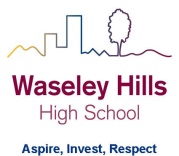 Year:	7			Topic/theme: SET 7X1SET 7X2SET 7Y1Set 7Y2Set 7Y3BLANKGroup Teacher7X1 Mr Peace7X2Mr Watkins7Y1Mr Desai7Y2Mr Peace7Y3Miss PurewalLesson Teacher/setWhat you need to take from this lesson Resource to use or hyperlinkResource to use or hyperlinkSuggested task Suggested task 17X1/Mr PeaceCommon Factors & HCFHome Access + /coursework drive(s)/Maths/School Closure work/Year 7/Lessons 16-20/7X1/Common factors & HCF Home Access + /coursework drive(s)/Maths/School Closure work/Year 7/Lessons 16-20/7X1/Common factors & HCF Corbett maths video 219Q1) [a],[b] & [c]Q2) [a],[b] & [c]Q3) [a] to [h27X1/Mr PeaceNegatives: +/-Home Access + /coursework drive(s)/Maths/School Closure work/Year 7/Lessons 16-20/7X1/Negatives +/-Home Access + /coursework drive(s)/Maths/School Closure work/Year 7/Lessons 16-20/7X1/Negatives +/-Corbett maths video 205Q3) [a],[b],[c] & [d]Q4) [a],[b],[c] & [d]Q5) [a],[b],[c] & [d]37X1/Mr PeaceBODMAS (BIDMAS)Home Access + /coursework drive(s)/Maths/School Closure work/Year 7/Lessons 16-20/7X1/BODMAS (BIDMAS)Home Access + /coursework drive(s)/Maths/School Closure work/Year 7/Lessons 16-20/7X1/BODMAS (BIDMAS)Corbett maths video 211Q1) [a],[b],[c] & [d]Q2) [a],[b],[c] & [d]Q3) [a],[b],[c] & [d]47X1/Mr PeaceDivisionHome Access + /coursework drive(s)/Maths/School Closure work/Year 7/Lessons 16-20/7X1/DivisionHome Access + /coursework drive(s)/Maths/School Closure work/Year 7/Lessons 16-20/7X1/DivisionCorbett maths video 98Q4) [a],[b],[c] & [d]Q4) [i],[j],[k] & [l]57X1/Mr PeaceIndicesHome Access + /coursework drive(s)/Maths/School Closure work/Year 7/Lessons 16-20/7X1/IndicesHome Access + /coursework drive(s)/Maths/School Closure work/Year 7/Lessons 16-20/7X1/IndicesCorbett maths video 172Q1) [a],[b] & [c]Q2) [a],[b] & [c]Q6) [a],[b] & [c]Need help?HomeAccess+ https://facility.waseley.networcs.net/HAP/login.aspx?ReturnUrl=%2fhap (use your normal school username and password).Pupil and parent help page:  https://www.waseleyhills.worcs.sch.uk/coronavirus-independent-learning/help-for-parents-and-pupilsNeed help?HomeAccess+ https://facility.waseley.networcs.net/HAP/login.aspx?ReturnUrl=%2fhap (use your normal school username and password).Pupil and parent help page:  https://www.waseleyhills.worcs.sch.uk/coronavirus-independent-learning/help-for-parents-and-pupilsNeed help?HomeAccess+ https://facility.waseley.networcs.net/HAP/login.aspx?ReturnUrl=%2fhap (use your normal school username and password).Pupil and parent help page:  https://www.waseleyhills.worcs.sch.uk/coronavirus-independent-learning/help-for-parents-and-pupilsNeed help?HomeAccess+ https://facility.waseley.networcs.net/HAP/login.aspx?ReturnUrl=%2fhap (use your normal school username and password).Pupil and parent help page:  https://www.waseleyhills.worcs.sch.uk/coronavirus-independent-learning/help-for-parents-and-pupilsHow will we assess you learning?Exit ticket task on SMHWK after each two weeks oflessons.How will we assess you learning?Exit ticket task on SMHWK after each two weeks oflessons.Lesson Teacher/setWhat you need to take from this lesson Resource to use or hyperlinkResource to use or hyperlinkSuggested task 17X2 Mr WatkinsPractice with rounding to whole numbersHome Access + /coursework drive(s)/ Maths/School Closure work/Year 7/Lessons 16-20/7X2/round-to-nearest-number-pdfHome Access + /coursework drive(s)/ Maths/School Closure work/Year 7/Lessons 16-20/7X2/round-to-nearest-number-pdfCorbett maths video 276 on www.corbettmaths.comthe worksheet questions 1-527X2 Mr WatkinsPractice with rounding to the nearest 10Home Access + /coursework drive(s)/Maths/School Closure work/Year 7/Lessons 16-20/7X2/ Rounding-277-pdfHome Access + /coursework drive(s)/Maths/School Closure work/Year 7/Lessons 16-20/7X2/ Rounding-277-pdfCorbett maths video 276 on www.corbettmaths.comthe worksheet questions 1-337X2 Mr WatkinsPractice with rounding to the nearest 100Home Access + /coursework drive(s)/Maths/School Closure work/Year 7/Lessons 16-20/7X2/ Rounding-277-pdfHome Access + /coursework drive(s)/Maths/School Closure work/Year 7/Lessons 16-20/7X2/ Rounding-277-pdfCorbett maths video 276 on www.corbettmaths.comthe worksheet questions 4-647X2 Mr WatkinsPractice with rounding to the nearest 1000,10000 and biggerHome Access + /coursework drive(s)/Maths/School Closure work/Year 7/Lessons 16-20/7X2/ Rounding-277-pdfHome Access + /coursework drive(s)/Maths/School Closure work/Year 7/Lessons 16-20/7X2/ Rounding-277-pdfCorbett maths video 276 on www.corbettmaths.comthe worksheet questions 7-1257X2 Mr WatkinsTo consolidate your understanding of rounding to a specified level of accuracyHome Access + /coursework drive(s)/Maths/School Closure work/Year 7/Lessons 16-20/7X2/ Rounding-277-pdfHome Access + /coursework drive(s)/Maths/School Closure work/Year 7/Lessons 16-20/7X2/ Rounding-277-pdfCorbett maths video 276 on www.corbettmaths.comthe worksheet questions ‘Apply’ SectionNeed help?HomeAccess+ https://facility.waseley.networcs.net/HAP/login.aspx?ReturnUrl=%2fhap (use your normal school username and password).Pupil and parent help page:  https://www.waseleyhills.worcs.sch.uk/coronavirus-independent-learning/help-for-parents-and-pupilsNeed help?HomeAccess+ https://facility.waseley.networcs.net/HAP/login.aspx?ReturnUrl=%2fhap (use your normal school username and password).Pupil and parent help page:  https://www.waseleyhills.worcs.sch.uk/coronavirus-independent-learning/help-for-parents-and-pupilsNeed help?HomeAccess+ https://facility.waseley.networcs.net/HAP/login.aspx?ReturnUrl=%2fhap (use your normal school username and password).Pupil and parent help page:  https://www.waseleyhills.worcs.sch.uk/coronavirus-independent-learning/help-for-parents-and-pupilsNeed help?HomeAccess+ https://facility.waseley.networcs.net/HAP/login.aspx?ReturnUrl=%2fhap (use your normal school username and password).Pupil and parent help page:  https://www.waseleyhills.worcs.sch.uk/coronavirus-independent-learning/help-for-parents-and-pupilsHow will we assess you learning?Exit ticket task on SMHWK after each two weeks oflessons.How will we assess you learning?Exit ticket task on SMHWK after each two weeks oflessons.Lesson Teacher/setWhat you need to take from this lesson Resource to use or hyperlinkResource to use or hyperlinkSuggested task 17Y1 Mr DesaiAdding decimal numbersHomeAccess+ \coursework drive(S)\maths\School Closure Work\Year 7\ Lessons 16-20\7y1 - Mr Desai\Adding-Decimals.pdfHomeAccess+ \coursework drive(S)\maths\School Closure Work\Year 7\ Lessons 16-20\7y1 - Mr Desai\Adding-Decimals.pdfCorbett maths video 90 on www.corbettmaths.comWorkout questions: 1, 2, and 3.27Y1 Mr DesaiSubtracting decimalsHomeAccess+ \coursework drive(S)\maths\School Closure Work\Year7\Lessons 16-20\7y1 - Mr Desai\Subtracting-Decimals.pdfHomeAccess+ \coursework drive(S)\maths\School Closure Work\Year7\Lessons 16-20\7y1 - Mr Desai\Subtracting-Decimals.pdfWatch video 91 on www.corbettmaths.com then complete Workout questions 1,2 and 337Y1 Mr DesaiDividing decimalsHomeAccess+ \coursework drive(S)\maths\School Closure Work\Year 7\ Lessons 16-20\7y1 - Mr Desai\Dividing-by-Decimals.pdfHomeAccess+ \coursework drive(S)\maths\School Closure Work\Year 7\ Lessons 16-20\7y1 - Mr Desai\Dividing-by-Decimals.pdfWatch video 92 on www.corbettmaths.com then Workout questions: 1,and 247Y1 Mr DesaiShort divisionHomeAccess+ \coursework drive(S)\maths\School Closure Work\Year 7\ Lessons 16-20\7y1 - Mr Desai\division.pdfHomeAccess+ \coursework drive(S)\maths\School Closure Work\Year 7\ Lessons 16-20\7y1 - Mr Desai\division.pdfWatch video 98 on www.corbettmaths.com then  Work out questions 2 and 357Y1 Mr DesaiDivision by 10 and 100HomeAccess+ \coursework drive(S)\maths\School Closure Work\Year 7\ Lessons 16-20\7y1 - Mr Desai\dividing-by-10-100-1000.pdfHomeAccess+ \coursework drive(S)\maths\School Closure Work\Year 7\ Lessons 16-20\7y1 - Mr Desai\dividing-by-10-100-1000.pdfWatch video 99 on www.corbettmaths.com then complete Work out questions 1 and 2Need help?HomeAccess+ https://facility.waseley.networcs.net/HAP/login.aspx?ReturnUrl=%2fhap (use your normal school username and password).Pupil and parent help page:  https://www.waseleyhills.worcs.sch.uk/coronavirus-independent-learning/help-for-parents-and-pupilsNeed help?HomeAccess+ https://facility.waseley.networcs.net/HAP/login.aspx?ReturnUrl=%2fhap (use your normal school username and password).Pupil and parent help page:  https://www.waseleyhills.worcs.sch.uk/coronavirus-independent-learning/help-for-parents-and-pupilsNeed help?HomeAccess+ https://facility.waseley.networcs.net/HAP/login.aspx?ReturnUrl=%2fhap (use your normal school username and password).Pupil and parent help page:  https://www.waseleyhills.worcs.sch.uk/coronavirus-independent-learning/help-for-parents-and-pupilsNeed help?HomeAccess+ https://facility.waseley.networcs.net/HAP/login.aspx?ReturnUrl=%2fhap (use your normal school username and password).Pupil and parent help page:  https://www.waseleyhills.worcs.sch.uk/coronavirus-independent-learning/help-for-parents-and-pupilsHow will we assess you learning?Exit ticket task on SMHWK after each two weeks oflessons.How will we assess you learning?Exit ticket task on SMHWK after each two weeks oflessons.Lesson Teacher/setWhat you need to take from this lesson Resource to use or hyperlinkResource to use or hyperlinkSuggested task 17Y2 Mr PeaceRoundingHome Access + /coursework drive(s)/ Maths/School Closure work/Year 7/Lessons 16-20/7Y2/RoundingHome Access + /coursework drive(s)/ Maths/School Closure work/Year 7/Lessons 16-20/7Y2/RoundingWatch videos 277a and 277b www.corbettmaths.com then complete Q1) [a],[b],[c] & [d]Q2) [a],[b],[c] & [d]Q5) [a],[b],[c] & [d]27Y2 Mr PeaceNegatives in real life contextHome Access + /coursework drive(s)/ Maths/School Closure work/Year 7/Lessons 16-20/7Y2/Negatives, real lifeHome Access + /coursework drive(s)/ Maths/School Closure work/Year 7/Lessons 16-20/7Y2/Negatives, real lifeWatch video 209on www.corbettmaths.com then complete Q1) [a] & [b]Q2) [a],[b],[c] & [d]Q3) [a],[b],[c] & [d]37Y2 Mr PeaceMultiplicationHome Access + /coursework drive(s)/ Maths/School Closure work/Year 7/Lessons 16-20/7Y2/MultiplicationHome Access + /coursework drive(s)/ Maths/School Closure work/Year 7/Lessons 16-20/7Y2/MultiplicationWatch video 202 on www.corbettmaths.com then Q1) [i],[j],[k] & [l]Q2) [a],[b],[c] & [d]Q3) [e],[f],[g] & [h]47Y2 Mr PeaceFactorsHome Access + /coursework drive(s)/ Maths/School Closure work/Year 7/Lessons 16-20/7Y2/FactorsHome Access + /coursework drive(s)/ Maths/School Closure work/Year 7/Lessons 16-20/7Y2/FactorsWatch video 216 on www.corbettmaths.com Q1) [a],[b],[c] & [d]Q2) [a],[b],[c] & [d]Q4) [a],[b],[c] & [d]57Y2 Mr PeaceLCMHome Access + /coursework drive(s)/ Maths/School Closure work/Year 7/Lessons 16-20/7Y2/LCMHome Access + /coursework drive(s)/ Maths/School Closure work/Year 7/Lessons 16-20/7Y2/LCMWatch video 218 on www.corbettmaths.com then complete Q1) [a],[b] & [c]Q2) [a],[b] & [c]Q6) [a],[b] & [c]Need help?HomeAccess+ https://facility.waseley.networcs.net/HAP/login.aspx?ReturnUrl=%2fhap (use your normal school username and password).Pupil and parent help page:  https://www.waseleyhills.worcs.sch.uk/coronavirus-independent-learning/help-for-parents-and-pupilsNeed help?HomeAccess+ https://facility.waseley.networcs.net/HAP/login.aspx?ReturnUrl=%2fhap (use your normal school username and password).Pupil and parent help page:  https://www.waseleyhills.worcs.sch.uk/coronavirus-independent-learning/help-for-parents-and-pupilsNeed help?HomeAccess+ https://facility.waseley.networcs.net/HAP/login.aspx?ReturnUrl=%2fhap (use your normal school username and password).Pupil and parent help page:  https://www.waseleyhills.worcs.sch.uk/coronavirus-independent-learning/help-for-parents-and-pupilsNeed help?HomeAccess+ https://facility.waseley.networcs.net/HAP/login.aspx?ReturnUrl=%2fhap (use your normal school username and password).Pupil and parent help page:  https://www.waseleyhills.worcs.sch.uk/coronavirus-independent-learning/help-for-parents-and-pupilsHow will we assess you learning?Exit ticket task on SMHWK after each two weeks oflessons.How will we assess you learning?Exit ticket task on SMHWK after each two weeks oflessons.Lesson Teacher/setWhat you need to take from this lesson Resource to use or hyperlinkResource to use or hyperlinkSuggested task 17Y3 Miss PurewalHow to work out the area of a rectangle.Home Access + /coursework drive(s)/ Maths/School Closure work/Year 7/Lessons 16-20/7Y3/Lesson 1 (area of rectangles)Home Access + /coursework drive(s)/ Maths/School Closure work/Year 7/Lessons 16-20/7Y3/Lesson 1 (area of rectangles)Watch video 45 on www.corbettmaths.com then complete  Questions 1 - 1027Y3 Miss PurewalHow to work out the area of an L shape.Home Access + /coursework drive(s)/ Maths/School Closure work/Year 7/Lessons 16-20/7Y3/Lesson 2 (area of L shapes)Home Access + /coursework drive(s)/ Maths/School Closure work/Year 7/Lessons 16-20/7Y3/Lesson 2 (area of L shapes)Watch video 42 on www.corbettmaths.com then complete Please complete Qs 1-3You could try Qs 4 and 5 too37Y3 Miss PurewalHow to work out the area of a triangle.Home Access + /coursework drive(s)/ Maths/School Closure work/Year 7/Lessons 16-20/7Y3/Lesson 3 (area of a triangle)Home Access + /coursework drive(s)/ Maths/School Closure work/Year 7/Lessons 16-20/7Y3/Lesson 3 (area of a triangle)Watch video  49 on www.corbettmaths.com then complete  Complete the questions1,3,5,6,8,10 and 1147Y3 Miss PurewalHow to calculate the perimeter of shapesHome Access + /coursework drive(s)/ Maths/School Closure work/Year 7/Lessons 16-20/7Y3/Lesson 4 and 5 perimeterHome Access + /coursework drive(s)/ Maths/School Closure work/Year 7/Lessons 16-20/7Y3/Lesson 4 and 5 perimeterWatch video 241 on www.corbettmaths.com Qs 1,2,3, 6, 757Y3 Miss PurewalHow to calculate the perimeter of shapesHome Access + /coursework drive(s)/ Maths/School Closure work/Year 7/Lessons 16-20/7Y3/ Lesson 4 and 5 perimeterHome Access + /coursework drive(s)/ Maths/School Closure work/Year 7/Lessons 16-20/7Y3/ Lesson 4 and 5 perimeterWatch video 241 on www.corbettmaths.com then complete Qs 8,9,10,11 and 18 Need help?HomeAccess+ https://facility.waseley.networcs.net/HAP/login.aspx?ReturnUrl=%2fhap (use your normal school username and password).Pupil and parent help page:  https://www.waseleyhills.worcs.sch.uk/coronavirus-independent-learning/help-for-parents-and-pupilsNeed help?HomeAccess+ https://facility.waseley.networcs.net/HAP/login.aspx?ReturnUrl=%2fhap (use your normal school username and password).Pupil and parent help page:  https://www.waseleyhills.worcs.sch.uk/coronavirus-independent-learning/help-for-parents-and-pupilsNeed help?HomeAccess+ https://facility.waseley.networcs.net/HAP/login.aspx?ReturnUrl=%2fhap (use your normal school username and password).Pupil and parent help page:  https://www.waseleyhills.worcs.sch.uk/coronavirus-independent-learning/help-for-parents-and-pupilsNeed help?HomeAccess+ https://facility.waseley.networcs.net/HAP/login.aspx?ReturnUrl=%2fhap (use your normal school username and password).Pupil and parent help page:  https://www.waseleyhills.worcs.sch.uk/coronavirus-independent-learning/help-for-parents-and-pupilsHow will we assess you learning?Exit ticket task on SMHWK after each two weeks oflessons.How will we assess you learning?Exit ticket task on SMHWK after each two weeks oflessons.Lesson Teacher/setWhat you need to take from this lesson Resource to use or hyperlinkResource to use or hyperlinkSuggested task 12345Need help?HomeAccess+ https://facility.waseley.networcs.net/HAP/login.aspx?ReturnUrl=%2fhap (use your normal school username and password).Pupil and parent help page:  https://www.waseleyhills.worcs.sch.uk/coronavirus-independent-learning/help-for-parents-and-pupilsNeed help?HomeAccess+ https://facility.waseley.networcs.net/HAP/login.aspx?ReturnUrl=%2fhap (use your normal school username and password).Pupil and parent help page:  https://www.waseleyhills.worcs.sch.uk/coronavirus-independent-learning/help-for-parents-and-pupilsNeed help?HomeAccess+ https://facility.waseley.networcs.net/HAP/login.aspx?ReturnUrl=%2fhap (use your normal school username and password).Pupil and parent help page:  https://www.waseleyhills.worcs.sch.uk/coronavirus-independent-learning/help-for-parents-and-pupilsNeed help?HomeAccess+ https://facility.waseley.networcs.net/HAP/login.aspx?ReturnUrl=%2fhap (use your normal school username and password).Pupil and parent help page:  https://www.waseleyhills.worcs.sch.uk/coronavirus-independent-learning/help-for-parents-and-pupilsHow will we assess you learning?Exit ticket task on SMHWK after each two weeks oflessons.How will we assess you learning?Exit ticket task on SMHWK after each two weeks oflessons.